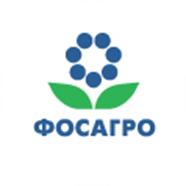 Группа «ФосАгро»Отчет о платежах в пользу государства год, закончившийся 31 декабря 2021 годаВведениеПАО «ФосАгро» и его подконтрольные организации (далее – Группа «ФосАгро») является одним из ведущих мировых производителей фосфорсодержащих минеральных удобрений. Внутренняя политика Группы «ФосАгро» актуальна и полностью соответствует положениям применимого права. Группа «ФосАгро» внимательно отслеживает законодательные изменения на государственном и муниципальном уровнях и своевременно готовит и предоставляет необходимые отчеты. Настоящий отчет о платежах в пользу государства (далее – Отчет) подготовлен в соответствии с правилами, прописанными в разделе 4.3А Правил раскрытия информации и Правил информационной прозрачности, принятых Управлением по финансовому надзору Великобритании (Financial Conduct Authority’s Disclosure and Transparency Rules 4.3A), которые требуют, чтобы все нефтегазовые, горнодобывающие и лесозаготовительные предприятия, котирующиеся на рынках в юрисдикции Великобритании, ежегодно публично раскрывали информацию о платежах в пользу государства. В Отчете представлена информация о платежах, осуществленных в пользу государственных органов в 2021 году Группой «ФосАгро», которая ведет деятельность по разведке, разработке и добыче минерального сырья и полезных ископаемых (далее – «деятельность по добыче»). Отчет предоставляется с указанием каждого государства, в пользу которого осуществлены выплаты, и каждого проекта по отдельности. В Отчет не включены платежи, осуществленные организациями, входящими в состав Группы «ФосАгро», которые не ведут деятельность по добыче.АО «Апатит» является единственным предприятием ФосАгро, которое занимается геологоразведкой, поиском и открытием новых месторождений, последующей их разработкой и добычей полезных ископаемых. Поэтому в этом отчете представлен обзор платежей АО «Апатит» за 2021 год в пользу Российской Федерации. Данный отчет был опубликован посредством Регуляторно-Информационной Службы, утвержденной FCA, а также загружен в систему National Storage Mechanism (https://data.fca.org.uk/#/nsm/nationalstoragemechanism). Отчет доступен для скачивания на сайте Компании по ссылке: https://www.phosagro.com. Основа для подготовки отчета о платежах в пользу государства за год, закончившийся 31 декабря 2021 года Субъекты отчетностиГруппа ФосАгро включает более двадцати компаний в сегментах добычи и переработки, производства минеральных удобрений, сбыта, логистики, исследований и разработок.Однако непосредственно добычей полезных ископаемых занимается только АО «Апатит». В этом отчете представлен обзор платежей АО «Апатит» за 2021 год в пользу Российской Федерации.ДеятельностьАО «Апатит» имеет пять лицензий на осуществление деятельности по разведке и добыче и две лицензии с целью геологического изучения, разведки и добычи на двух месторождениях. АО «Апатит» (Кировский филиал) занимается добычей апатит-нефелиновой руды, которая в последствии транспортируется на обогатительную фабрику, где она обогащается до апатитового и нефелинового концентрата. Данные продукты используются в основном для переработки на других производственных площадках АО «Апатит» - в Череповце, в Балаковском и Волховском  филиалах.В данном отчете отражены платежи АО «Апатит» в пользу Российской Федерации, связанные с деятельностью по геологоразведке, поиску и открытию новых месторождений,последующей их разработке, а также добыче и переработке апатит-нефелиновой руды. В отчете не отражены платежи, связанные с дальнейшей переработкой апатитового концентрата в минеральные удобрения на производственных мощностях  Балаковского и Волховского филиалов АО «Апатит». Однако, по факту, деятельность, связанная с первоначальной переработкой, является неотъемлемой частью процесса добычи полезных ископаемых, и, как следствие, платежные обязательства определяются с учетом добычи и первого этапа обработки апатит-нефелиновой руды. Первоначальная переработка может быть неотделима от соответствующих мероприятий для целей отчетности и в связи с этим включена в отчет.ГосударствоГосударство ‒ это любой национальный, региональный или местный орган власти страны, включая министерства или ведомства. Все платежи АО «Апатит» направлены в федеральный, региональный и местный бюджеты Российской Федерации. В данном отчете не отражены платежи государственным компаниям (платежи, связанные с электричеством, водой и т.д.) (см. раздел «Платежи»). В этом отчете платежи разделены на категории: платежи федеральным, региональным и местным органам власти. Кроме того, указывается название соответствующего государственного ведомства. Проект Проект ‒ это операционная деятельность, регулируемая отдельно взятым контрактом, лицензией, арендой, концессией или аналогичным юридическим соглашением, и формирующая основу для платежных обязательств в пользу государства. Деятельность, связанная с добычей, осуществляется АО «Апатит», которое занимается добычей апатит-нефелиновой руды на рудниках в Хибинах, в соответствии с пятью лицензиями на осуществление деятельности по разведке и добыче и двумя лицензиями по геологическому изучению, разведке и добыче (см. ниже Таблицу № 1).Компания осознает, что раскрытие информации по каждой отдельной лицензии является более предпочтительным для целей отчета. Однако, учитывая, что все лицензии касаются одного рудника, они рассматриваются как единый проект ввиду:геологических характеристик добычи;географической близости месторождений;идентичности химических составов добытых ископаемых;особого характера процесса добычи руды.В целях отчетности рудники определяются как проекты. Таблица № 1ПлатежиПлатежи, включенные в отчет, представляют собой суммы, уплаченные в денежной или иной форме за соответствующую деятельность. В отчет включены фактические денежные выплаты за отчетный период (год, закончившийся 31 декабря 2021 года). В отчет не были включены следующие платежи:административные государственные сборы, включая коммунальные сборы, плату за воду, оплату электроэнергии государственным компаниям;экологические платежи, включая платежи за загрязнение воды, загрязнение твердыми отходами и платежи за загрязнение воздуха;благотворительные выплаты или любые другие добровольные платежи (уплаченные в денежной или иной форме), которые не вытекают непосредственно из лицензионного соглашения;любые другие обязательные платежи, которые не связаны непосредственно с деятельностью по добыче полезных ископаемых;проценты и / или штрафы по просроченным налоговым платежам или по недоплаченному налогу;возмещения, полученные АО «Апатит».Этот отчет покрывает следующие виды платежей.Производственные выплатыДанные выплаты являются платежами, рассчитанными на основе доли государства в производстве в рамках любых соглашений о разделе продукции или отдельной доли участия государства в качестве инвестора в предприятии. В 2021 году АО «Апатит» не имел таких соглашений о предоставлении производственной выплаты государству.НалогиНалоги на доходы, производство и прибыль, за исключением налогов на потребление, таких как налог на добавленную стоимость, налог на доходы физических лиц, налог с продаж, налог на имущество, налог на землю и социальный налог.В 2021 году АО «Апатит» выплатил следующие налоги, которые были включены в отчет:НДПИ (налог на добычу полезных ископаемых);Налог с доходов корпораций (включая удержание налога на дивиденды);Налог на воду. Принимая во внимание положения налогового законодательства Российской Федерации, корпоративный налог на доходы и налог на воду выплачиваются юридическим лицом в целом, а не по конкретным проектам. Таким образом, для целей отчета эти платежи включаются на уровне предприятия без детальной разбивки по каждому проекту. Тем не менее, налог на сырьевые ресурсы выплачивается на основе физических объемов добытой руды и поэтому распределяется по каждому проекту отдельно для целей данного отчета.Плата за пользование недрамиПлатежи за право использование актива, которые рассчитываются исходя из объема работ на конкретном активе.В 2021 году платежи АО «Апатит» не превысили уровень существенности, описываемый ниже.РоялтиЭто компенсация обладателю прав пользования недрами, рассчитываемая исходя из доли производимой продукции.За отчетный период платежей по данному пункту не было. Дивиденды Дивидендные выплаты за исключением дивидендов, выплачиваемых правительству как обычному акционеру компании, за исключением случаев, когда они выплачиваются вместо производственной выплаты или платы за пользование недрами.За отчетный период у Кировского филиала АО «Апатит» платежей по данному пункту не было. БонусыБонусы включают платежи в пользу государства после получения лицензии, при обнаружении природных ресурсов и/или при начале добычи.АО «Апатит» не совершал разовых платежей за горнодобывающую деятельность за отчетный период выше уровня существенности, описанного ниже.Платежи за лицензииПлата за приобретение лицензий для получения доступа к участку, где осуществляются работы по добычи. Эти платежи включают лицензионные сборы, арендную плату, вступительные взносы и другие платежи за лицензии и/или концессии.За отчетный период АО «Апатит» выплатил арендную плату за землю, на которой ведется добыча полезных ископаемых.Платежи за улучшение инфраструктурыПлатежи за улучшение инфраструктуры включают в себя платежи, произведенные компаниями в пользу правительства в форме инфраструктуры по договорным обязательствам или иным образом.За отчетный период АО «Апатит» не понес никаких расходов, которые могли бы считаться обязательными с юридической точки зрения и которые были бы прописаны условиями лицензии на геологоразведку, разработку и добычу апатит-нефелиновой руды.Прочие платежиАО «Апатит» не совершал прочих платежей за данный отчетный период.Валюта отчетаВсе суммы в отчете отражены в российских рублях («руб.»). Российский рубль является валютой отчетности Компании и валютой всех платежей в пользу государства.Уровень существенностиПлатежи, единоразовые или в виде серии связанных платежей, не включались в отчет в том случае, если их сумма составляла менее 86 000 фунтов стерлингов (эквивалентно 8 716 646 рублей на основе средневзвешенного курса фунта стерлингов за 2021 год по курсу Центробанка России). Консолидированный обзорПлатежи в пользу государства по отдельным проектам‘000 руб.Налоги за отдельные проекты‘000 руб.Классификация платежей по отдельным органам власти‘000 руб.Контактная информацияПАО «ФосАгро»Адрес:Российская Федерация, 119333, г. Москва, Ленинский проспект, д.55/1, стр. 1Телефон: +7 (495) 232 96 89Факс: +7 (495) 956 19 02Корпоративный сайт:www.phosagro.ru (на русском языке)www.phosagro.com (на английском языке)№РудникМесторождениеЛицензияРазведка и добычаРазведка и добычаРазведка и добычаРазведка и добыча1Кировский рудникКукисвумчоррскоеРазведка и добыча1Кировский рудникЮкспорскоеРазведка и добыча2Расвумчоррский рудникАпатитовый цирк и подкарьерные запасы месторождения Плато РасвумчоррРазведка и добыча3Восточный рудникПлато РасвумчоррРазведка и добыча4Восточный рудникКоашвинское месторождениеРазведка и добыча5Восточный рудникНьоркпахкскоеРазведка и добыча6Восточный рудник Уч. Йолитовый отрогГеологическое изучение, разведка и добыча7Восточный рудникУч. Плато Геологическое изучение, разведка и добычаПроектПроизводст-венные выплатыВсего налоговРоялтиДивидендыБонусыПлатежи за лицензииПрочие платежиПлата за пользован-ие недрамиПлатежи за улучшение инфрастру-ктурыИтого платежей в пользу гос-ваКировский рудник-----104 619----Расвумчоррский рудник-----40 901----Восточный рудник-----74 038----Итого-13 222 447---219 557---13 442 004ПроектНалог на прибыльНалог на прибыльНалог на прибыльНДПИНДПИНДПИНалог на водуНалог на водуНалог на землюНалог на землюИтого налоговПроектИтогоФедеральный бюджетРегиональный бюджетИтогоФедеральный бюджетРегиональный бюджетИтогоФедеральный бюджетИтогоМестный бюджетКировский рудник---1 798 2601 492 371305 889--246246-Расвумчоррский рудник---635 322527 317108 005--4 7064 706-Восточный рудник---945 943785 132160 810--19 91919 919-Итого9 815 94509 815 9453 379 5252 804 821574 7042 1052 10524 87224 87213 222 447Гос. органИтого налоговРоялтиПлатежи за лицензииБонусыПроизводст-венные выплатыДивидендыПлатежи за улучшение инфраструктурыПрочие платежиПлата за пользование недрамиИтого платежей в пользу гос. органовФедеральное казначейство 13 222 447-219 557-- ----13 442 004Итого13 222 447-219 557-- ---13 442 004